Króćce siodłowe z uszczelnieniem pierścieniem tocznym SR 180-180Opakowanie jednostkowe: 1 sztukaAsortyment: K
Numer artykułu: 0055.0452Producent: MAICO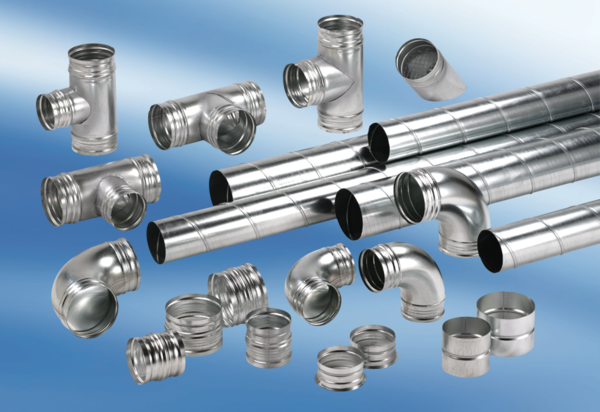 